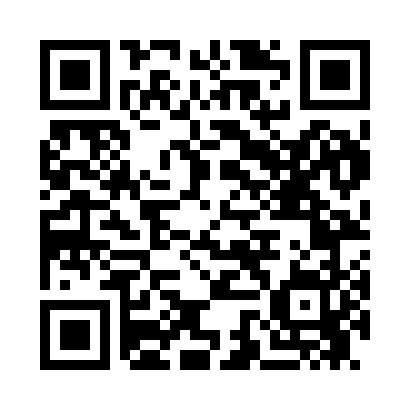 Prayer times for Pierce Crossing, Montana, USAMon 1 Jul 2024 - Wed 31 Jul 2024High Latitude Method: Angle Based RulePrayer Calculation Method: Islamic Society of North AmericaAsar Calculation Method: ShafiPrayer times provided by https://www.salahtimes.comDateDayFajrSunriseDhuhrAsrMaghribIsha1Mon3:345:331:345:499:3411:342Tue3:345:341:345:509:3411:343Wed3:355:351:345:509:3411:344Thu3:355:361:355:509:3311:345Fri3:355:361:355:509:3311:346Sat3:365:371:355:509:3211:347Sun3:365:381:355:499:3211:338Mon3:375:391:355:499:3111:339Tue3:375:401:355:499:3111:3310Wed3:385:411:355:499:3011:3311Thu3:385:411:365:499:2911:3212Fri3:395:421:365:499:2911:3213Sat3:405:431:365:499:2811:3214Sun3:405:441:365:499:2711:3115Mon3:415:461:365:489:2611:3116Tue3:415:471:365:489:2511:3017Wed3:435:481:365:489:2411:2818Thu3:455:491:365:489:2311:2619Fri3:475:501:365:479:2211:2420Sat3:495:511:365:479:2111:2221Sun3:525:521:365:479:2011:2022Mon3:545:531:365:469:1911:1823Tue3:565:551:365:469:1811:1624Wed3:585:561:375:459:1711:1425Thu4:005:571:375:459:1511:1226Fri4:025:581:375:459:1411:1027Sat4:046:001:365:449:1311:0828Sun4:066:011:365:449:1111:0529Mon4:086:021:365:439:1011:0330Tue4:116:031:365:429:0911:0131Wed4:136:051:365:429:0710:59